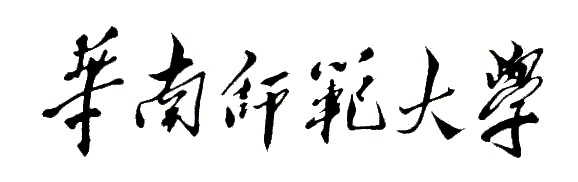 Aberdeen Institute of Data Science and Artificial Intelligence, South China Normal University Examination of 2023－2024 Academic Year Semester 1Course Name Paper (A/B)Programme________________________________Grade______________Class_____________Name________________________Student ID Number_________________________________Title（bold Calibri,font size 14）1. Questions（Calibri, font size 12, 1.5 Times distance）2.